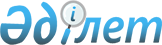 Құрамында кең таралған пайдалы қазбалар бар, конкурсқа шығаруға жататын жер қойнауы учаскелерінің тізбесін бекіту туралы
					
			Күшін жойған
			
			
		
					Маңғыстау облысы әкімдігінің 2014 жылғы 02 сәуірдегі № 65 қаулысы. Маңғыстау облысы Әділет департаментінің 2014 жылғы 10 сәуірде № 2386 болып тіркелді. Күші жойылды-Маңғыстау облысы әкімдігінің 2019 жылғы 10 қаңтардағы № 2 қаулысымен
      Ескерту. Күші жойылды - Маңғыстау облысы әкімдігінің 10.01.2019 № 2 қаулысымен (алғашқы ресми жарияланған күнінен кейін күнтізбелік он күн өткен соң қолданысқа енгізіледі).

      РҚАО-ның ескертпесі.

      Құжаттың мәтінінде түпнұсқаның пунктуациясы мен орфографиясы сақталған.
       "Қазақстан Республикасындағы жергілікті мемлекеттік басқару және өзін-өзі басқару туралы" 2001 жылғы 23 қаңтардағы және  "Жер қойнауы және жер қойнауын пайдалану туралы" 2010 жылғы 24 маусымдағы Қазақстан Республикасының заңдарына сәйкес, облыс әкімдігі ҚАУЛЫ ЕТЕДІ:
      1. Қоса беріліп отырған құрамында кең таралған пайдалы қазбалар бар, конкурсқа шығаруға жататын жер қойнауы учаскелерінің тізбесі бекітілсін.
      2. "Маңғыстау облысының жер қатынастары басқармасы" мемлекеттік мекемесі (Е.Д. Дүзмағамбетов):
      осы қаулының әділет органдарында мемлекеттік тіркелуін, оның "Әділет" ақпараттық-құқықтық жүйесі мен бұқаралық ақпарат құралдарында ресми жариялануын қамтамасыз етсін;
      осы қаулыдан туындайтын өзге де шараларын қабылдасын.
      3. Маңғыстау облысы әкімдігінің мынадай қаулыларының қүші жойылды деп танылсын: 
      "Құрамында кең таралған пайдалы қазбалар бар, конкурсқа шығаруға жататын жер қойнауы учаскелерінің тізбесін бекіту туралы" Маңғыстау облысы әкімдігінің 2011 жылғы 21 желтоқсандағы  № 379 каулысы (Нормативтік құқықтық кесімдерді мемлекеттік тіркеу тізіліміне № 2119 болып тіркелген, "Маңғыстау" газетінде 2011 жылғы 31 қаңтарда жарияланған);
      "Құрамында кең таралған пайдалы қазбалар бар, конкурсқа шығаруға жататын жер қойнауы учаскелерінің тізбесін бекіту туралы" Маңғыстау облысы әкімдігінің 2011 жылғы 21 желтоқсандағы № 379 қаулысына өзгеріс енгізу туралы" Маңғыстау облысы әкімдігінің 2013 жылғы 19 ақпандағы  № 57 қаулысы (Нормативтік құқықтық кесімдерді мемлекеттік тіркеу тізіліміне № 2222 болып тіркелген, "Маңғыстау" газетінде 2013 жылғы 7 наурызда жарияланған).
      4. Осы қаулының орындалуын бақылау облыс әкімінің орынбасары Ә.А. Шөжеғұловқа жүктелсін.
      5. Осы  қаулы әділет органдарында мемлекеттік тіркелген күннен бастап күшіне енеді және ол алғашқы ресми жарияланған күнінен кейін күнтізбелік он күн өткен соң қолданысқа енгізіледі.
      "КЕЛІСІЛДІ"
      "Маңғыстау геология және 
      жер қойнауын пайдалану 
      облыстық инспекциясы"
      мемлекеттік мекемесінің басшысы 
      Қ.А. Шаңытбай
      02 сәуір 2014 ж.
      "Маңғыстау облысының жер 
      қатынастары басқармасы"
      мемлекеттік мекемесінің басшысы
      Е.Д. Дүзмағамбетов
      02 сәуір 2014 ж. Құрамында кең таралған пайдалы қазбалар бар, конкурсқа шығаруға жататын жер қойнауы учаскелерінің тізбесі
      Ескерту. Қосымша жаңа редакцияда - Маңғыстау облысы әкімдігінің 19.08.2015  № 254 қаулысымен (жарияланған күнінен кейін күнтізбелік он күн өткен соң қолданысқа енгізіледі); өзгерістер енгізілді – Маңғыстау облысы әкімдігінің 08.07.2016 № 214 қаулысымен (жарияланған күнінен кейін күнтізбелік он күн өткен соң қолданысқа енгізіледі).
					© 2012. Қазақстан Республикасы Әділет министрлігінің «Қазақстан Республикасының Заңнама және құқықтық ақпарат институты» ШЖҚ РМК
				
      Облыс әкімінің

      міндетін атқарушы

С. Алдашев
Маңғыстау облысы әкімдігінің
2014 жылғы 02 сәуірдегі
№ 65 қаулысына
қосымша
№ 
Кен орны, кең таралған пайдалы қазбаның атауы, орналасқан жері
Географиялық координаталары
Географиялық координаталары
Географиялық координаталары
№ 
Кен орны, кең таралған пайдалы қазбаның атауы, орналасқан жері
№
Солтүстік ендік
Шығыс бойлық
1.
Маңғыстау ауданы "Сегізбай-1" учаскесінен құм қиыршық тас қоспасына барлау жүргізу
1.

2.

3.

4.

5.
44048'08,02''

44048'13,07''

44047'55,7''

44047'50,2''

44047'51,13''
53059'11,32''

53059'32,24''

53059'42,69''

53059'27,79''

53059'20,47''
2.
Қарақия ауданы "Өзенсай" жерінен құм-қиыршық тас қоспасына барлау жүргізу
1.

2.

3.

4.
43021'43,7189''

43022'12,2742''

43022'07,6799''

43021'39,1253''
53003'29,4521''

53003'50,3646''

53004'02,1489''

53003'41,2354''
3.
Қарақия ауданы "Боқты-2" жерінен гипске барлау жүргізу
1.

2.

3.

4.
43030'41,3496''

43030'32,4108''

43030'24,8418''

43030'24,5844''
53053'38,5116''

53054'03,7574''

53053'57,0283''

53053'24,6895''
4.
Түпқараған ауданы "Қарашағыл" жерінде құм қиыршық тас қоспасына және құмға барлау жүргізу
1.

2.

3.

4.

5.

6.

7.

8.
45002'18,52''

45002'18,27''

45001'42,55''

45001'42,52''

45001'48,59''

45001'52,72''

45002'00,84''

45002'06,03''
51019'20,70''

51019'58,45''

51019'57,97''

51019'19,65''

51019'19,58''

51019'26,27''

51019'17,86''

51019'04,87''
5.
Маңғыстау ауданы "Қаратау" жерінен (№ 2 учаске) құрылыс тасқа өндіру жүргізу ("Омега-ЛТД" жауапкершілігі шектеулі серіктестігінің бұрынғы учаскесі)
1.

2.

3.

4.
44007'51,7''

44007'50,2''

44007'26,1''

44007'26,1''
52011'41,4''

52011'53,4''

52011'57,5''

52011'46,0''
6.
Маңғыстау ауданы Оңтүстік-Шығыс Шетпе-2 кен орны маңынан құрылыс тасқа барлау жүргізу
1.

2.

3.

4.

5.
44007'30,163''

44007'36,7401''

44007'11,9003''

44007'05,5216''

44007'03,9616''
52016'20,22''

52016'34,7226''

52016'53,4002''

52016'46,4975''

52016'39,9892''
7.
Түпқараған ауданы "Қаражанбас" кен орны маңынан құм-қиыршық тас қоспасы және топыраққа барлау жүргізу
1.

2.

3.

4.
45005'36,29''

45005'34,81''

45003'48,82''

45003'50,30''
51017'48,53''

51018'06,70''

51017'49,43''

51017'31,27''
8.
Түпқараған ауданы "Ұнғоза" кен орнынан әк тас және құм-қиыршық тас қоспасына (топыраққа) өндіру жүргізу
1.

2.

3.

4.
44026'03,12''

44026'12,68''

44025'44,17''

44025'34,77''
51010'21,00''

51011'07,31''

51011'21,46''

51010'33,27''
9.
Түпқараған ауданынан Таушық ауылы жерінде борға барлау жүргізу
1.

2.

3.

4.
44017'07,68''

44016'12,68''

44016'02,8''

44016'57,97''
51020'26,14''

51022'06,69''

51021'36,6''

51020'16,12''
10.
Бейнеу ауданы "Шағырлы-Шөмішті" газды конденсатты кен орны аумағындағы № 1 учаскедегі және № 2 учаскедегі топыраққа өндіру жүргізу
№ 1 учаске
№ 1 учаске
№ 1 учаске
10.
Бейнеу ауданы "Шағырлы-Шөмішті" газды конденсатты кен орны аумағындағы № 1 учаскедегі және № 2 учаскедегі топыраққа өндіру жүргізу
1.

2.

3.

4.

5.
45050'28,08''

45050'23,58''

45050'08,15''

45050'14,70''

45050'18,92''
55058'10,26''

55058'21,84''

55058'09,67''

55057'54,48''

55058'03,93''
10.
Бейнеу ауданы "Шағырлы-Шөмішті" газды конденсатты кен орны аумағындағы № 1 учаскедегі және № 2 учаскедегі топыраққа өндіру жүргізу
№ 2 учаске
№ 2 учаске
№ 2 учаске
10.
Бейнеу ауданы "Шағырлы-Шөмішті" газды конденсатты кен орны аумағындағы № 1 учаскедегі және № 2 учаскедегі топыраққа өндіру жүргізу
1.

2.

 

3.

4.

5.

6.

7.

8.

9.
45056'59,57''

45056'59,54''

45056'57,99''

45056'57,79''

45056'52,48''

45056'50,56''

45056'45,24''

45056'39,06''

45056'53,49''
56017'00,41''

56017'4,41''

56017'08,56''

56017'13,74''

56017'26,95''

56017'29,30''

56017'44,80''

56017'37,14''

56016'54,19''
11.
Маңғыстау ауданы "Қарақыз" кен орны маңынан борға барлау жүргізу
1.

2.

 

3.

4.

5.

6.

7.
44004'20,02''

44004'06,50''

44003'07,44''

44003'10,61''

44003'25,24''

44003'48,88''

44003'55,60''
52008'57,21''

52009'27,06''

52008'42,56''

52007'49,69''

52006'56,02''

52006'37,11''

52007'56,85''
12.
Маңғыстау ауданы "Байдақ" кен орны маңынан шой тасқа барлау жүргізу
1.

2.

 

3.

4.

5.

6.
45016'57,83''

45017'03,73''

45016'51,83''

45016'49,19''

45016'40,85''

45016'41,55''
52021'18,38''

52021'08,81''

52020'53,99''

52021'02,96''

52021'03,88''

52021'09,49''
13.
Маңғыстау ауданы "Ақ саз" жерінен топырақ және сазға барлау жүргізу
1.

2.

3.

4.
45019'19,48''

45019'18,75''

45018'58,62''

45018'57,80''
52005'37,83''

52005'55,92''

52005'59,94''

52005'37,27''
14.
Маңғыстау ауданы "Қарақұдық-2" кен орнында саз балшық шикізатын (дисперсті топырақты) өндіру жүргізу
1.

2.

3.

4.
44054'52,26''

44054'45,70''

44054'40,31''

44054'43,92''
54011'01,66''

54011'05,28''

54010'55,90''

54010'52,00''
15.
Түпқараған ауданы "Ақтау-Форт-Шевченко" көлік жолының 32 шақырымынан қалыптықтан басқа құмға барлау жүргізу
1.

2.

 

3.

4.

5.

6.

7.

8.

 

9.

10.

11.

12.

13.

14.

 

15.

16.

17.

18.
43055'38,83''

43055'39,87''

43055'38,31''

43055'39,09''

43055'40,65''

43055'42,14''

43055'30,84'

43055'30,32''

43055'27,60''

43055'27,92''

43055'21,30''

43055'20,13''

43055'17,92''

43055'16,17''

43055'27,73''

43055'28,12''

43055'30,71''

43055'33,52''
51002'11,79''

51002'19,20''

51002'19,55''

51002'25,36''

51002'25,00''

51002'34,29''

51002'37,35''

51002'35,27''

51002'36,00''

51002'38,04''

51002'39,82''

51002'33,04''

51002'29,38''

51002'17,77''

51002'14,82''

51002'17,05''

51002'16,25''

51002'14,18''
16.
Маңғыстау ауданы "Разъезд № 10" кен орны маңынан құм-қиыршық тас қоспасына барлау жүргізу 
1.

2.

3.

4.
44010'59,5381''

44010'56,0612''

44010'26,0789''

44010'32,8022''
52050'53,0304''

52051'08,0109''

52051'15,2778''

52051'01,7028''
17.
Маңғыстау ауданы "Хозбулак" кен орны маңынан құрылыс тасқа барлау жүргізу
1.

2.

3.

4.
44009'00,41''

44009'04,6''

44008'57, 9''

44008'44,15''
52015'44,24''

52015'55,7''

52016'14,7''

52016'11,46''
18.
Маңғыстау ауданы "Ақ Мамақ" жерінен саз балшыққа барлау жүргізу
1.

2.

 

3.

4.

5.

6.

7.
45002'01,8822''

45002'14,4519''

45001'36,2037''

45001'36,7679''

45001'50,1363''

45001'49,6054''

45002'01,5071''
51025'24,0339''

51027'04,7236''

51027'04,3915''

51025'43,513''

51025'32,3276''

51026'10,7131''

51026'10,6693''
19.
Мұнайлы ауданы "Карьер № 5" кен орнының бір бөлігінен саз балшыққа өндіру жүргізу
1.

2.

3.

4.
43051'20,8493''

43051'17,5762''

43051'05,5086''

43051'08,7814''
51021'36,4372''

51021'43,1082''

51021'31,8014''

51021'25,1311''
20.
Түпқараған ауданы "Таушық" кен орны жерінен құрылыс тасқа барлау жүргізу
1.

2.

3.

4.
44019'39,09''

44019'39,70''

44019'24,49''

44019'23,93''
51025'22,34''

51025'11,97''

51025'12,64''

51025'25,81''
21.
Бейнеу ауданы құм-қиыршық тас қоспасына және саз балшыққа (саз және құм) барлау жүргізу
1.

2.

3.

4.

5.
45026'07,6244''

45025'45,143''

45025'21,8449''

45025'44,3264''

45025'44,7353''
54037'25,5023'

54037'58,5948''

54037'26,6656''

54036'53,574''

54037'26,0842''
22.
Бейнеу ауданы № 1 учаскеден құм-қиыршық тас қоспасына және саз балшыққа (саз және құм) барлау жүргізу
1.

2.

3.

4.
45046'12,7552''

45046'18,8867''

45046'06,8879''

45046'00,7631''
53052'14,6296''

53052'36,0613''

53052'43,0083''

53052'21,6053''
23.
Бейнеу ауданы № 2 учаскеден құм-қиыршық тас қоспасына және саз балшыққа (саз және құм) барлау жүргізу
1.

2.

3.

4.
45050'43,9469''

45050'28,9212''

45050'25,0808''

45050'40,1278''
53050'27,1261''

53050'35,7316''

53050'22,8985''

53050'14,3633''
24.
Бейнеу ауданы № 3 учаскеден құм-қиыршық тас қоспасына және саз балшыққа (саз және құм) барлау жүргізу
1.

2.

3.

4.
45051'43,4225''

45051'38,5265''

45051'29,1953''

45051'34,0888''
53041'22,0214''

53041'44,0798''

53041'39,857''

53041'17,7847''
25.
Түпқараған ауданы "Қаражанбас" учаскесінен құм-қиыршық тас қоспасына барлау жүргізу
1.

2.

3.

4.
45013'22,80''

45014'11,44''

45014'10,90''

45013'23,06''
51023'57,22''

51023'45,68''

51023'15,48''

51022'45,44''
26.
Түпқараған ауданы "Сақақұдық" жерінен құм-қиыршық тас қоспасына барлау жүргізу
1.

2.

3.

4.
44021'09,97''

44021'10,13''

44020'37,73''

44020'37,57''
50035'11,41''

50035'56,56''

50036'56,78''

50035'11,63''
27.
Түпқараған ауданы "Жалғызтөбе" кен орны жерінен құм-қиыршық тас қоспасына барлау жүргізу
1.

2.

3.

4.
45002'37,22''

45002'56,89''

45003'14,63''

45002'59,40''
51051'55,38''

51052'49,36''

51052'14,47''

51051'34,39''
28.
Түпқараған ауданы "Таушық" кен орны жерінен құрылыс тасқа барлау жүргізу
1.

2.

3.

4.
44019'18,06''

44019'32,83''

44019'37,32''

44019'20,96''
51026'15,20''

51026'21,73''

51025'58,89''

51025'59,57''
29.
Түпқараған ауданы "Қаратаушық" кен орны жеріндегі № 1 учаскеден құрылыс тасқа барлау жүргізу
1.

2.

3.

4.
44019'27,11''

44019'37,55''

44019'38,95''

44019'27,66''
51025'36,74''

51025'33,70''

51025'24,08''

51025'26,93''
30.
Түпқараған ауданы "Таушық" кен орны жеріндегі № 5 учаскеден құрылыс тасқа барлау жүргізу
1.

2.

3.

4.
44020'12,40''

44020'21,40''

44020'27,80''

44020'17,60''
51024'42,93''

51024'48,70''

51024'23,02''

51024'20,27''
31.
Маңғыстау ауданы Оңтүстік-Шығыс Шетпе кен орны маңынан құрылыс тасқа өндіру жүргізу
1.

2.

3.

4.
44007'09,974''

44007'01,933''

44006'51,656''

44006'53,77''
52013'52,705''

52014'14,259''

52013'59,012''

52013'45,241''
32.
Маңғыстау ауданы "Орпа" кен орнынан бор өндіруді жүргізу
1.

2.

3.

4.
44°11’08,03”

44°10’02,13”

44°09’18,13”

44°10’30,39”
51°39’51,97”

51°41’36,34”

51°40’52,18”

51°39’08,18”
33.
Маңғыстау ауданы "Барыс" кен орнынан құрылыстық тас өндіруді жүргізу
1.

2.

3.

4.
44°09’12,0323”

44°09’13,2682”

44°09’00,1468”

44°09’04,5217”
52°22’20,2132”

52°22’46,8955”

52°22’40,8275”

52°22’13,0137”
34.
Маңғыстау ауданы "Жаңаорпа-4" кен орнынан құрылыстық тас өндіруді жүргізу
1.

2.

3.

4.
44°07’20,00”

44°07’20,00”

44°07’03,30”

44°07’03,30”
52°13’39,20”

52°13’51,80”

52°13’52,40”

52°13’39,00”
35.
Маңғыстау ауданы "Шетпе-1" кен орнының бір бөлігінен құрылыстық тас өндіруді жүргізу 
1.

2.

3.

4.
44°09’40,17’’

44°09’47,35’’

44°09’54,12”

44°09’44,33’’
52°03’44,57”

52°03’22,04”

52°03’27,88”

52°03’48,48”

 
36.
Қарақия ауданы "Жетібай-Ақтау" авто- жолының 10 шақырымынан топыраққа барлау жүргізу 
1.

2.

3.

4.

5.

6.

7.

8.

9.

10.
43°28’45,50’’

43°28’41,00’’

43°28’39,60’’

43°28’37,80’’

43°28’36,90’’

43°28’36,30’’

43°28’28,80’’

43°28’30,60’’

43°28’28,10’’

43°28’32,90’’
52°00’34,80’’

52°00’43,10’’

52°00’41,80’’

52°00’45,20’’

52°00’44,30’’

52°00’45,80’’

52°00’37,10’’

52°00’33,70’’

52°00’31,00’’

52°00’21,50’’

 
37.
Маңғыстау ауданы "Жаңаорпа" кен орнының маңынан құрылыс тасты барлау
1.

2.

3.

4.
44°07’23,7165”

44°07’14,5268”

44°07’03,8566”

44°07’13,0458”
52°14’04,2177”

52°14’22,7335”

52°14’12,5279”

52°13’54,0126”

 
38.
Маңғыстау ауданы "Жаңаорпа" кен орнының маңынан құрылыстық тасқа барлау жүргізу
1.

2.

3.

4.
44°07’44,7188”

44°07’34,4596”

44°07’23,8115”

44°07’34,2001”
52°15’05,889”

52°15’23,1776”

52°15’12,7809”

52°14’55,4302”

 
39.
Маңғыстау ауданы "Қаратау-1" учаскесінен құрылыстық тасқа барлау жүргізу
1.

2.

3.

4.

5.
44°07’51,70”

44°07’26,10”

44°07’26,10”

44°07’36,69”

44°07’50,11”
52°11’41,40”

52°11’'46,00”

52°11’40,40”

52°11’36,23”

52°11’24,46”

 
40.
Мұнайлы ауданы "Ос-Құдық" кен орнының маңынан құм-қиыршық тас қоспасына барлау жүргізу
1.

2.

3.

4.
43°44’55,3262”

43°44’55,2456”

43°45’14,351”

43°45’14,2575”
51°08’49,2912”

51°08’34,433”

51°08’33,8679”

51°08’49,4677”

 
41.
Маңғыстау ауданы "Шетпе-2" кен орнынан құрылыстық тас өндіруді жүргізу
1.

2.

3.

4.

5.

6.

7.

8.
44°09’16,5”

44°09’15,8”

44°09’13,9”

44°09’12,0”

44°09’08,8”

44°09’11,1”

44°09’12,1”

44°09’13,5”
52°04’41,2”

52°04’43,5”

52°04’52,5’’

52°05’02,9”

52°05’01,0”

52°04’52,4”

52°04’47,0”

52°04’39,2”

 
42.
Қарақия ауданы "Жетібай-Ақтау" авто- жолының 10 шақырымынан топыраққа барлау жүргізу
1.

2.

3.

4.

5.

6.

7.
43°28’24,00”

43°28’17,30”

43°28’08,40”

43°28’06,90”

43°28’04,90”

43°27’58,30”

43°28’07,30”
52°00’12,40”

52°00’25,20”

52°00’16,10”

52°00’14,90”

52°00’18,50”

52°00’11,60”

52°59’55,10”

 
43.
Маңғыстау ауданы "Жаңаорпа -3" кен орнынан құрылыстық тасқа барлау жүргізу
1.

2.

3.

4.
44°07’12,40”

44°07’02,60”

44°06’51,50”

44°07’01,30”
52°15’55,80”

52°16’10,00”

52°16’03,80”

52°15’49,60”

 
44.
Маңғыстау ауданы "Жаңаорпа-2" кен орнының бір бөлігінен құрылыстық тасқа барлау жүргізу
1.

2.

3.

4.

5.

6.

7.

8.

9.
44°07’12,422”

44°07’12,779”

44°07’05,789”

44°07’06,489”

44°07’01,037”

44°06’57,343’’

44°07’02,356”

44°07’03,605”

44°07’08,384”
52°12’57,681”

52°13’02,954”

52°13’03,298”

52°13’20,038”

52°13’19,599”

52°13’16,097”

52°13’09,148”

52°13’01,773”

52°12’57,654”

 
45.
Қарақия ауданы "Ильдар" кен орнындағы топырақты (құм-қиыршықты құмдақты) өндіруді жүргізу
1.

2.

3.

4.

5.

6.

7.

8.

9.

10.

11.

12.

13.

14.

15.

16.

17.

18.

19.
43°07’13,8”

43°07’15,6”

43°07’11,1”

43°07’07,7”

43°06’44,4”

43°06’32,8”

43°06’25,7”

43°06’21,5”

43°06’16,3”

43°06’15,9”

43°06’15,5”

43°06’20,5”

43°06’23,3”

43°06’29,9”

43°06’42,2”

43°06’45,3”

43°06’51,1”

43°07’03,6”

43°07’09,0”
51°47’25,6”

51°47’34,0”

51°47’35,6”

51°47’43,4”

51°47’54,8”

51°47’58,2”

51°47’58,8”

51°48’00,9”

51°48’09,6”

51°48’09,5”

51°47’51,7”

51°47’52,1”

51°47’51,0”

51°47’45,0”

51°47’39,8”

51°47’38,9”

51°47’35,4”

51°47’30,3”

51°47’29,2”

 